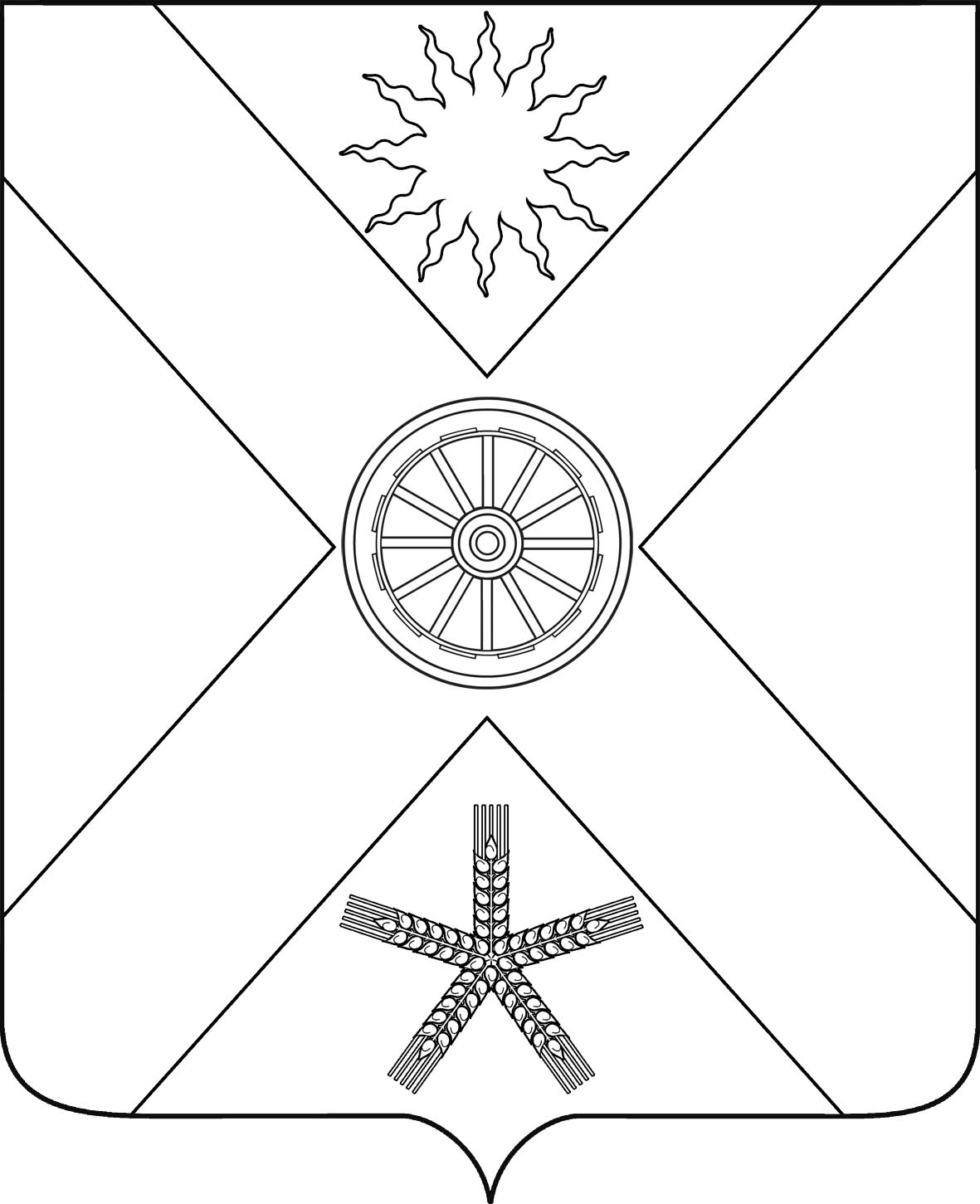 РОССИЙСКАЯ ФЕДЕРАЦИЯРОСТОВСКАЯ  ОБЛАСТЬ ПЕСЧАНОКОПСКИЙ РАЙОНМУНИЦИПАЛЬНОЕ ОБРАЗОВАНИЕ«ПЕСЧАНОКОПСКОЕ СЕЛЬСКОЕ ПОСЕЛЕНИЕ»АДМИНИСТРАЦИЯ ПЕСЧАНОКОПСКОГО СЕЛЬСКОГО ПОСЕЛЕНИЯПОСТАНОВЛЕНИЕ 08.12.2023                                           № 191                                     с. Песчанокопское«О создании комиссии по приемке выполненных работ на объекте  «Территория для благоустройства «Сквер имени 30-летия ВЛКСМ села Песчанокопского, расположенный по адресу: Ростовская область с. Песчанокопское, ул. Ленина 101-д»          В соответствии с Федеральным законом от 05.04.2013г. № 44–ФЗ «О контрактной системе в сфере закупок товаров, работ, услуг для обеспечения государственных и муниципальных нужд»,   ПОСТАНОВЛЯЮ: 1. Утвердить состав комиссии по приемке выполненных работ   на объекте «Территория для благоустройства «Сквер имени 30-летия ВЛКСМ села Песчанокопского, расположенный по адресу: Ростовская область с. Песчанокопское, ул. Ленина 101-д»  согласно приложению.2. Настоящее постановление разместить  на официальном сайте Администрации Песчанокопского  сельского поселения в сети «Интернет».3. Контроль за исполнением настоящего постановления возложить на    ведущего специалиста по вопросам муниципального хозяйства  Мацуга Е.Н.Глава Администрации           Песчанокопского           сельского поселения                                                                            А.В.ОстрогорскийПостановление вносит:ведущий специалист по вопросаммуниципального хозяйстваПриложение  к постановлению Администрации Песчанокопского района от  08.12.2023   № 191Состав комиссии по приемке выполненных работ   на объекте «Территория для благоустройства «Сквер имени 30-летия ВЛКСМ села Песчанокопского, расположенный по адресу:Ростовская область с.Песчанокопское, ул.Ленина 101-д»Председатель комиссии:Острогорский Александр Викторович         Глава Администрации Песчанокопского                                                                                                                                 сельского поселенияЧлены Комиссии:Мацуга Елена Николаевна                              Ведущий специалист по вопросам                                                                            муниципального хозяйства                                                                                                                                    Администрации Песчанокопского                                                                                                                                    сельского поселенияМашкина Надежда Николаевна                      Начальник сектора экономики и                                                                                                                                     финансов        Администрации                                                                            Песчанокопского сельского поселенияКиоса Александр Николаевич	               Директор ООО «Эко-Мир»Дьяченко Алексей Владимирович                  Директор ООО «Жан-Инвест»Линник Алексей Петрович                              Независимый специалист-экспертПрудников Александр Алексеевич                 Начальник отдела по вопросам                                                                             муниципального хозяйства                                                                            Администрации Песчанокопского                                                                            района